	                   Východočeské soutěže                            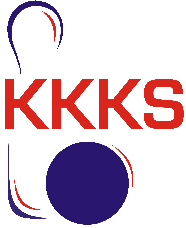 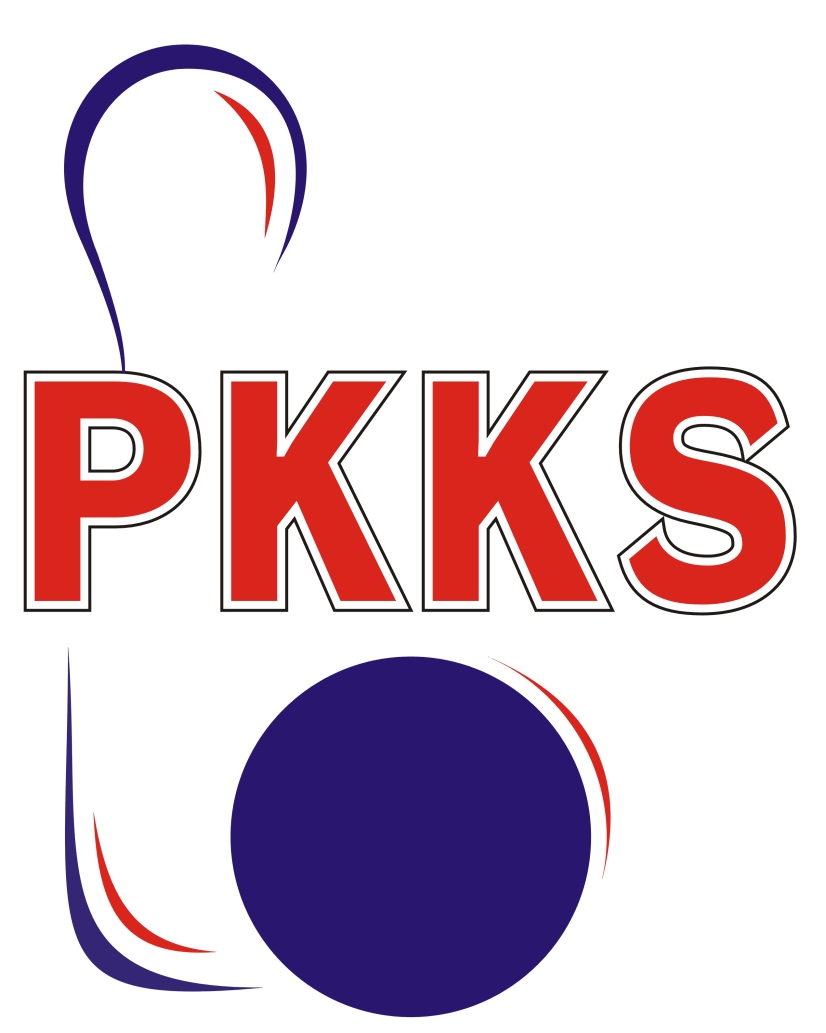                                                                   skupina C                                           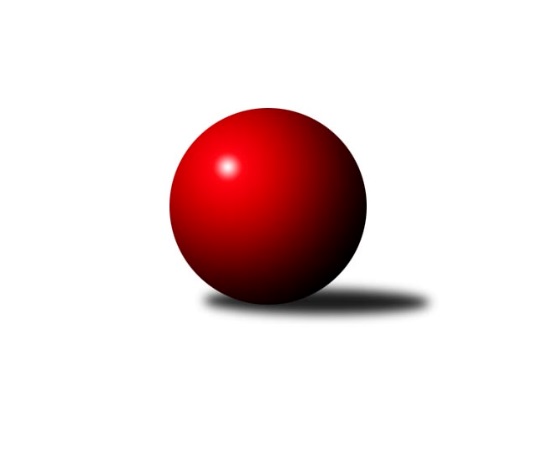 Č.15Ročník 2023/2024	25.2.2024Nejlepšího výkonu v tomto kole: 1643 dosáhlo družstvo: KK Svitavy CVýchodočeská soutěž skupina C 2023/2024Výsledky 15. kolaSouhrnný přehled výsledků:SKK Třebechovice p/O B	- TJ Jiskra Hylváty C	10:2	1598:1537		22.2.TJ Tesla Pardubice D	- SKK Přelouč B	10:2	1619:1540		23.2.KK Svitavy C	- TJ Tesla Pardubice B	8:4	1643:1621		24.2.SK Solnice B	- SK Rybník B		dohrávka		11.3.Tabulka družstev:	1.	SK Solnice B	13	9	0	4	102 : 54 	 1580	18	2.	KK Vysoké Mýto C	13	9	0	4	98 : 58 	 1607	18	3.	TJ Tesla Pardubice B	14	8	1	5	97 : 71 	 1596	17	4.	SKK Třebechovice p/O B	13	7	2	4	84 : 72 	 1516	16	5.	TJ Tesla Pardubice D	13	6	1	6	84 : 72 	 1576	13	6.	KK Svitavy C	13	6	1	6	79 : 77 	 1592	13	7.	TJ Jiskra Hylváty C	13	4	0	9	54 : 102 	 1483	8	8.	SKK Přelouč B	13	3	1	9	58 : 98 	 1510	7	9.	SK Rybník B	11	3	0	8	40 : 92 	 1503	6Podrobné výsledky kola:	 SKK Třebechovice p/O B	1598	10:2	1537	TJ Jiskra Hylváty C	Oldřich Motyčka	 	 205 	 219 		424 	 2:0 	 387 	 	190 	 197		Jiří Komprs	Michaela Zelená	 	 192 	 191 		383 	 0:2 	 405 	 	192 	 213		Pavel Strnad	Lenka Peterová	 	 183 	 198 		381 	 2:0 	 374 	 	187 	 187		Andrea Komprsová	Zdeněk Zahálka	 	 213 	 197 		410 	 2:0 	 371 	 	195 	 176		Jan Hodrrozhodčí: Zdeněk ZahálkaNejlepší výkon utkání: 424 - Oldřich Motyčka	 TJ Tesla Pardubice D	1619	10:2	1540	SKK Přelouč B	Jiří Brabec	 	 207 	 189 		396 	 0:2 	 420 	 	206 	 214		Jaroslav Havlas	Hana Krumlová	 	 207 	 174 		381 	 2:0 	 356 	 	172 	 184		Karel Janovský	Jiří Turek	 	 223 	 205 		428 	 2:0 	 379 	 	202 	 177		Jakub Miláček	Ivana Brabcová	 	 195 	 219 		414 	 2:0 	 385 	 	197 	 188		Josef Suchomelrozhodčí: Marie DrábkováNejlepší výkon utkání: 428 - Jiří Turek	 KK Svitavy C	1643	8:4	1621	TJ Tesla Pardubice B	Ladislav Češka	 	 219 	 210 		429 	 2:0 	 404 	 	195 	 209		Martina Nováková	Lubomír Bačovský	 	 200 	 196 		396 	 0:2 	 397 	 	185 	 212		Monika Nováková	Iva Jetmarová	 	 224 	 220 		444 	 2:0 	 412 	 	218 	 194		Milan Novák	Ivana Plchová	 	 179 	 195 		374 	 0:2 	 408 	 	190 	 218		Jana Bulisovározhodčí: Lubomír BačovskýNejlepší výkon utkání: 444 - Iva JetmarováPořadí jednotlivců:	jméno hráče	družstvo	celkem	plné	dorážka	chyby	poměr kuž.	Maximum	1.	Tomáš Brzlínek 	KK Vysoké Mýto C	454.91	304.6	150.3	1.9	7/7	(497)	2.	Oldřich Motyčka 	SKK Třebechovice p/O B	420.51	293.5	127.1	6.7	7/7	(466)	3.	Jiří Komprs 	TJ Jiskra Hylváty C	413.70	282.4	131.3	6.6	7/7	(466)	4.	Pavel Dymák 	SK Solnice B	411.20	292.9	118.3	7.6	6/7	(447)	5.	Marie Drábková 	TJ Tesla Pardubice D	409.46	287.6	121.9	7.7	5/6	(452)	6.	Milan Novák 	TJ Tesla Pardubice B	407.67	281.1	126.6	7.7	7/7	(465)	7.	Zdeněk Číž 	SK Rybník B	407.20	283.8	123.4	8.3	5/6	(438)	8.	Martina Nováková 	TJ Tesla Pardubice B	406.24	290.5	115.8	9.2	5/7	(435)	9.	Iva Jetmarová 	KK Svitavy C	406.14	293.5	112.7	10.4	5/6	(444)	10.	Jaroslav Havlas 	SKK Přelouč B	401.29	286.9	114.4	10.4	7/7	(424)	11.	Ladislav Češka 	KK Svitavy C	399.13	284.1	115.0	10.3	5/6	(483)	12.	Petr Leinweber 	KK Svitavy C	398.22	278.4	119.8	5.9	6/6	(436)	13.	Jiří Turek 	TJ Tesla Pardubice D	397.88	282.5	115.4	10.7	4/6	(446)	14.	Ondřej Pecza 	KK Vysoké Mýto C	397.07	280.5	116.6	10.7	5/7	(434)	15.	Ivana Brabcová 	TJ Tesla Pardubice D	395.86	272.5	123.4	7.9	6/6	(442)	16.	Jaroslav Polanský 	KK Vysoké Mýto C	395.61	277.7	117.9	9.2	6/7	(432)	17.	Václav Balous 	SK Solnice B	395.60	274.2	121.5	11.0	5/7	(445)	18.	Lubomír Bačovský 	KK Svitavy C	393.68	273.4	120.3	10.0	4/6	(425)	19.	Jiří Brabec 	TJ Tesla Pardubice D	392.39	273.8	118.6	11.1	6/6	(434)	20.	Tobiáš Kozel 	SK Solnice B	392.00	273.6	118.4	8.0	5/7	(414)	21.	Pavel Strnad 	TJ Jiskra Hylváty C	390.88	273.3	117.6	9.8	7/7	(443)	22.	Josef Suchomel 	SKK Přelouč B	390.86	275.8	115.1	10.5	7/7	(447)	23.	Jiří Rus 	KK Svitavy C	390.75	273.6	117.2	9.0	4/6	(423)	24.	Vít Jireš 	SK Solnice B	389.40	278.0	111.4	10.8	5/7	(433)	25.	Zdeněk Zahálka 	SKK Třebechovice p/O B	389.06	277.9	111.2	11.2	7/7	(465)	26.	Jan Suchý 	SK Rybník B	381.55	274.5	107.1	10.3	5/6	(452)	27.	Jan Herrman 	SK Rybník B	377.33	275.7	101.6	11.2	5/6	(414)	28.	Hana Krumlová 	TJ Tesla Pardubice D	374.42	269.4	105.0	14.0	4/6	(413)	29.	Jiří Šafář 	SK Rybník B	367.55	263.8	103.8	12.3	5/6	(428)	30.	Stanislav Škopek 	SKK Přelouč B	365.33	264.2	101.2	14.7	6/7	(395)	31.	Milan Pustaj 	SK Rybník B	360.75	264.3	96.5	13.3	6/6	(391)	32.	Imamaddin Babayev 	TJ Jiskra Hylváty C	357.77	258.8	99.0	12.8	5/7	(413)	33.	Andrea Komprsová 	TJ Jiskra Hylváty C	341.56	249.8	91.8	14.2	6/7	(374)		Jiří Zvejška 	KK Vysoké Mýto C	438.25	302.5	135.8	5.5	1/7	(441)		Luboš Háva 	KK Svitavy C	428.00	286.0	142.0	8.0	1/6	(428)		Petr Kosejk 	SK Solnice B	424.67	291.3	133.3	8.7	3/7	(461)		Jana Bulisová 	TJ Tesla Pardubice B	417.72	300.1	117.6	9.5	3/7	(465)		Daniel Luščák 	SK Solnice B	417.00	292.9	124.1	6.3	4/7	(475)		Michaela Zelená 	SKK Třebechovice p/O B	411.92	277.0	135.0	8.2	4/7	(441)		Tomáš Přibilík 	KK Svitavy C	407.00	278.0	129.0	11.0	1/6	(407)		Miloslav Vaněk 	TJ Tesla Pardubice B	403.33	284.2	119.2	9.3	4/7	(440)		Monika Nováková 	TJ Tesla Pardubice B	403.00	284.0	119.0	9.0	4/7	(418)		Ivana Plchová 	KK Svitavy C	398.50	276.2	122.3	10.3	3/6	(422)		Lukáš Hubáček 	TJ Tesla Pardubice B	397.25	274.4	122.8	6.8	4/7	(435)		Josef Ledajaks 	KK Vysoké Mýto C	388.25	270.8	117.5	7.6	4/7	(425)		Lenka Peterová 	SKK Třebechovice p/O B	384.31	286.4	97.9	13.4	4/7	(403)		Karel Janovský 	SKK Přelouč B	379.70	283.5	96.2	16.7	2/7	(430)		Dušan Kasa 	SKK Přelouč B	378.67	279.0	99.7	12.0	3/7	(408)		Michal Jasanský 	KK Vysoké Mýto C	375.00	278.7	96.3	13.3	4/7	(404)		Petr Březina 	SKK Třebechovice p/O B	373.17	270.3	102.9	13.6	3/7	(414)		Filip Kouřim 	SK Solnice B	371.00	258.0	113.0	8.0	1/7	(384)		Pavel Doležal 	KK Vysoké Mýto C	368.79	263.3	105.5	10.8	4/7	(434)		Jakub Miláček 	SKK Přelouč B	367.67	274.3	93.3	12.3	3/7	(379)		Jan Hodr 	TJ Jiskra Hylváty C	365.50	263.5	102.0	12.0	2/7	(371)		Patricie Hubáčková 	TJ Tesla Pardubice B	361.00	262.1	98.9	13.1	4/7	(388)		Karel Gulyás 	SK Rybník B	355.00	251.0	104.0	9.0	1/6	(355)		Luděk Vohralík 	SKK Třebechovice p/O B	353.88	262.1	91.8	16.5	4/7	(371)		Pavel Renza 	SK Rybník B	351.00	248.5	102.5	15.0	2/6	(399)		Patrik Šindler 	SK Solnice B	339.00	249.0	90.0	15.0	1/7	(339)		Vendelín Škuta 	SKK Přelouč B	333.25	250.3	82.9	19.4	4/7	(371)		Daniel Ryšavý 	SK Solnice B	317.00	256.0	61.0	26.0	1/7	(317)		Tereza Vacková 	TJ Jiskra Hylváty C	285.50	215.0	70.5	27.5	2/7	(297)Sportovně technické informace:Starty náhradníků:registrační číslo	jméno a příjmení 	datum startu 	družstvo	číslo startu
Hráči dopsaní na soupisku:registrační číslo	jméno a příjmení 	datum startu 	družstvo	25203	Jakub Miláček	23.02.2024	SKK Přelouč B	Program dalšího kola:16. kolo27.2.2024	út	17:30	SK Rybník B - TJ Tesla Pardubice D (dohrávka z 14. kola)	29.2.2024	čt	17:00	SK Rybník B - SKK Třebechovice p/O B	29.2.2024	čt	17:00	TJ Jiskra Hylváty C - KK Svitavy C	1.3.2024	pá	17:00	TJ Tesla Pardubice B - KK Vysoké Mýto C	1.3.2024	pá	19:30	SKK Přelouč B - SK Solnice B				-- volný los -- - TJ Tesla Pardubice D	Nejlepší šestka kola - absolutněNejlepší šestka kola - absolutněNejlepší šestka kola - absolutněNejlepší šestka kola - absolutněNejlepší šestka kola - dle průměru kuželenNejlepší šestka kola - dle průměru kuželenNejlepší šestka kola - dle průměru kuželenNejlepší šestka kola - dle průměru kuželenNejlepší šestka kola - dle průměru kuželenPočetJménoNázev týmuVýkonPočetJménoNázev týmuPrůměr (%)Výkon3xIva JetmarováSvitavy C4443xIva JetmarováSvitavy C109.254445xLadislav ČeškaSvitavy C4296xOldřich MotyčkaTřebechovice B106.684243xJiří TurekPardubice D4283xJiří TurekPardubice D105.624287xOldřich MotyčkaTřebechovice B4244xLadislav ČeškaSvitavy C105.564291xDaniel RyšavýSolnice B4231xDaniel RyšavýSolnice B104.484232xJaroslav HavlasPřelouč B4203xJaroslav HavlasPřelouč B103.65420